És important llegir les Bases i la Convocatòria per emplenar el formulari, així com el Pla Director de Cooperació per a la Justícia Global de Barcelona  (2018-2021). També cal llegir el document d’instruccions per emplenar aquest formulari de sol·licitud.Aquest formulari s’ha de presentar telemàticament.1. 	PRESENTACIÓ I RESUM DEL PROJECTEEntitat sol·licitant:  Nom: [Escriviu el text]NIF: [Escriviu el text]Nom del projecte (màxim 75 caràcters)[Escriviu el text]1.2.1.	Enfocament de projectePolítica pública a la qual s’adreça: [Escriviu el text]Nivell d’administració a la qual s’adreça: [Escriviu el text]1.2.2.	Data d’inici				Data de finalització[Escriviu el text]				[Escriviu el text]1.3.	Sector CAD (vegeu llistat a la guia d’instruccions)	Codi: [Escriviu el text]		Descripció: [Escriviu el text]1.4.	Fites dels objectius de Desenvolupament Sostenible-ODS Fita principal (indiqueu-ne el número):  [Escriviu el text] Fita secundària (indiqueu-ne el número) [Escriviu el text] 1.5.	Pressupost total projecte:Import total del projecte:                             			        EURImport sol·licitat Ajuntament de Barcelona:			        EURPercentatge sol·licitat respecte al total:   			        %Import sol·licitat per anys:  ANY 1:      EUR	ANY 2:      EURImport aportació pròpia (entitat sol·licitant, entitat agrupada si és el cas, i població destinatària):        EURPercentatge que representa l’aportació pròpia en relació al cost total del projecte (ha de ser com a mínim el 15% del cost total del projecte):       % 1.6. 	Breu descripció del projecte (màxim 200 paraules)	1.7.	Alineació del projecte amb les fites i objectius de cooperació del Pla Director per a la Justícia Global de l’Ajuntament de Barcelona 1.7.1.	Objectiu específic principal de la cooperació per a la Justícia Global (només un i més avall especifiqueu/expliqueu les raons del seu alineament) Objectiu específic principal:[Escriviu el text]Explicació: [Escriviu el text]1.7.2.	Fites de la cooperació per a la Justícia Global (marqueu tantes fites com escaigui i més avall especifiqueu/expliqueu les raons del seu alineament) Justícia Econòmica Justícia Ambiental  Justícia de Gènere Dret al refugi, desplaçar-se i migrarExplicació: [Escriviu el text]DESCRIPCIÓ DE LES ENTITATS PARTICIPANTS EN EL PROJECTE2.1. Entitat sol·licitant de la subvenció2.1.1. Base social i recursos humans2.1.2. Sector principal d’activitats2.1.3. Estructura i/o funcionament de l’entitat2.1.4. Pertinença a Xarxes i Plataformes de moviments socials2.1.5. Dades econòmiques de l’últim exercici tancat 2.1.6.	Activitat realitzada a la ciutat de Barcelona en els últims 4 anys2.2. Entitats en agrupació (empleneu només en cas de presentar projecte en agrupació)2.3. Principals projectes de l’entitat sol·licitant realitzats els últims 10 anys rellevants per a la subvenció sol·licitada:3. CONTEXT I JUSTIFICACIÓ3.1. Descripció de la situació de vulneració de drets a l’exterior que es vol contribuir a canviar amb aquest projecte (màxim 250 paraules)3.2. Identifiqueu les causes d’aquesta situació vulneració de drets, i quines d’aquestes causes es plantegen abordar amb el projecteCas traçador: “Els infants dels barris X i Z de Barcelona pateixen problemes de salut associats a una dieta desequilibrada. Es pren la decisió de prioritzar una primera intervenció d’urgència al voltant de la constatació que les famílies no tenen integrada una dieta saludable en el seu model d’alimentació, per la qual cosa no incorporen aliments com la fruita a la seva dieta quotidiana3.3. Descripció de la situació global de vulneració de drets detectada en els apartats anteriors i vincles amb el context local i internacional que justifiquen el projecte (en relació a l’anàlisi de la problemàtica des d’una perspectiva de desigualtats, vulneració de drets, injustícies etc., a l’exterior).3.4. Expliqueu per què el projecte s’adequa a les polítiques que es volen abordar. Quines decisions s’han pres (o es pensen prendre) perquè així sigui?3.5. Grups de població vinculats amb el projecte (diferencieu entre població vinculada directament amb la intervenció, població de l’entorn vinculada indirectament amb la intervenció i població titular de drets a l’exterior que pateix directament les conseqüències de la situació de vulneració de drets identificada).4. RELAT DE CANVI Descripció del relat que justifica el canvi que es vol impulsar4.1. Actuacions: expliqueu què s’ha pensat fer per incidir en les causes identificades en l’apartat anterior. Cas traçador: “Repartirem pomes a les escoles tres cop per setmana”4.2. Productes: les actuacions que s’han descrit en l’apartat anterior són la primera baula d’una seqüència que ha de menar fins als efectes esperats. Amb la idea d’anar confeccionant el relat d’aquesta seqüència, expliqueu a continuació, què és allò que s’obté directament de l’execució física de cadascuna de les actuacions descrites anteriorment.Cas traçador: “Els nens i nenes de les escoles participants mengen almenys una poma, tres cops per setmana”4.3. Objectiu específic (efecte real a l’abast del projecte): els productes descrits a l’apartat anterior, en teoria, han de servir per catalitzar un canvi en la població (per petit que sigui) o en l’administració pública o a nivell polític. Expliqueu a continuació, quins són els canvis que, en teoria i gràcies a l’obtenció dels productes descrits, s’aconseguirà generar i/o assolir en el context d’intervenció.Cas traçador: “És un canvi a nivell personal, que millora els requeriments nutricionals necessaris per a una dieta equilibrada entre els infants participants al programa”4.4. Mecanismes: els canvis descrits a l’apartat anterior no apareixen per art de màgia. Hi ha un seguit de mecanismes (un o més d’un) que es posen en joc per permetre aquests canvis. Descriviu i detalleu la raó (o les raons) de com i per què l’obtenció dels productes descrits anteriorment, explica l’aparició dels efectes (canvis) que heu descrit a l’apartat 4.3.Cas traçador. Opció 1: “Que els infants mengin pomes millorarà la seva salut perquè aquesta ingesta incrementarà els seus nivells de vitamina C” // Opció 2: “Que els infants mengin pomes millorarà la seva salut perquè aquesta ingesta crearà uns hàbits que tindran un impacte en els estils de vida familiar”L’elecció entre l’opció 1 o la 2, ens ajudarà a entendre millor el marc substantiu sobre el qual es recolza la intervenció i per què feu les coses d’una manera i no d’una altra. És a dir, ens ajudarà a interpretar millor la credibilitat de l’acció en el seu conjunt: mentre que per a l’opció 1 només faria falta posar un cistell amb fruita a la porta de l’aula i vetllar perquè la canalla se la mengés, per a l’opció 2 aquesta estratègia semblaria clarament insuficient.4.5. Objectiu general (impacte): més enllà dels canvis concrets a l’abast del projecte, expliqueu a continuació quina és la contribució que, a més llarg termini, pot aportar el projecte presentat.Cas traçador: “Contribuïm a una menor prevalença dels problemes de salut relacionats amb una alimentació no saludable”4.6. Factors externs: expliqueu a continuació quines són les condicions polítiques, socials, econòmiques o de qualsevol altre tipus que afecten o que es veuen afectades pel projecte.Cas traçador: “La col·laboració amb les entitats que articulen l’oferta de temps de lleure en cada context afavorirà que els canvis que vol promoure el projecte s’instal·lin de forma més efectiva en les famílies destinatàries”5. ACTORS I SINERGIES5.1 Descripció dels actors i actores involucrades en el procés de canvi. Expliqueu també les col·laboracions que s’han establert entre ells en relació a l’àmbit objecte d'intervenció, així com també la seva participació/rol en el projecte5.2. S’ha fet una anàlisi de les resistències al canvi que poden sorgir abans o durant el projecte, a escala individual, organitzacional i/o institucional? S’han identificat mesures per reduir les resistències identificades?5.3. Descriviu altres iniciatives existents amb les que es podrien generar sinergies que afavoreixin l’assoliment dels objectius i identifiqueu com aquestes sinergies es poden integrar i vincular amb els espais i mecanismes identificats en l’apartat 5.1 del formulari5.4. Descriviu l’estratègia de comunicació i difusió del projecte i dels seus resultats5.5. Identifiqueu els processos de rendició de comptes i/o eines de denúncia o queixa que es preveu portar a terme en el projecte5.6. Expliqueu quines decisions s'han pres per garantir que el projecte i els seus resultats / impactes siguin sostenibles en el temps[Escriviu el text] 5.7. Expliqueu les previsions que heu fet en relació amb possibles contingències derivades de la pandèmia Covid-19. Detalleu com pot afectar aquest factor el desenvolupament del projecte i quines adaptacions heu previst per a fer-hi front[Escriviu el text] 6. MATRIU DE PROGRAMACIÓ – RESUM DE LA PROGRAMACIÓ DEL PROJECTE7. PROJECTES DE CONTINUÏTAT (només l’heu d’emplenar si es tracta d’aquest tipus de projectes).7.1. Aprenentatges i/o lliçons apreses fruit del seguiment, implementació i/o avaluació del projecte (fases anteriors) tenint en compte les incidències detectades, les recomanacions identificades i les millores incorporades a la proposta presentada a aquesta Convocatòria.7.2. Valor afegit del projecte que motivi la seva continuïtat.8. PRESSUPOST I FINANÇAMENT8.1. Pressupost global Utilitzeu  l’Annex 1  “Despeses globals previstes per finançadors (per a projectes anuals i pluriennals)” i l’Annex 2 “Pressupost desglossat per partides del cost total del projecte (per a projectes anuals i pluriennals)”8.2. Pressupost desglossat per anys i per finançadors i per anys i per partides (empleneu només en el cas de projectes pluriennals)Utilitzeu els Annexos 3.1, 3.2, 3.3 i 3.4. 8.3 Descripció del pressupost (màxim 200 paraules)Expliqueu aquelles despeses o partides que pel seu cost o naturalesa puguin generar dubtes en la valoració del pressupost (per exemple, aquells costos que tenen a veure amb la partida A.I.5 Serveis tècnics i professionals, despeses de personal, expliqueu possibles criteris de referència que utilitzi l’entitat per objectivar o estandarditzar un servei o material, etc.)8.4. Detalleu els recursos necessaris (humans, materials i tècnics) aportats per les entitats en agrupació (empleneu només en el cas de projectes presentats en agrupació).  8.5. Origen dels fons9. MATRIU D’AVALUACIÓ DEL PROJECTE 9.1. Expliciteu els recursos que es posaran en joc per fer el seguiment i l’avaluació de les accions objecte de la intervenció 9.2. Matriu d’avaluació del projecte10. Representació gràfica del relat descrit a l’apartat 4 (apartat a emplenar opcionalment). Es pot optar per utilitzar el model de diagrama que es proposa o crear un diagrama propi (vegeu full en blanc, més endavant)Proposta de representació gràfica del relat (teoria del canvi) d’una intervenció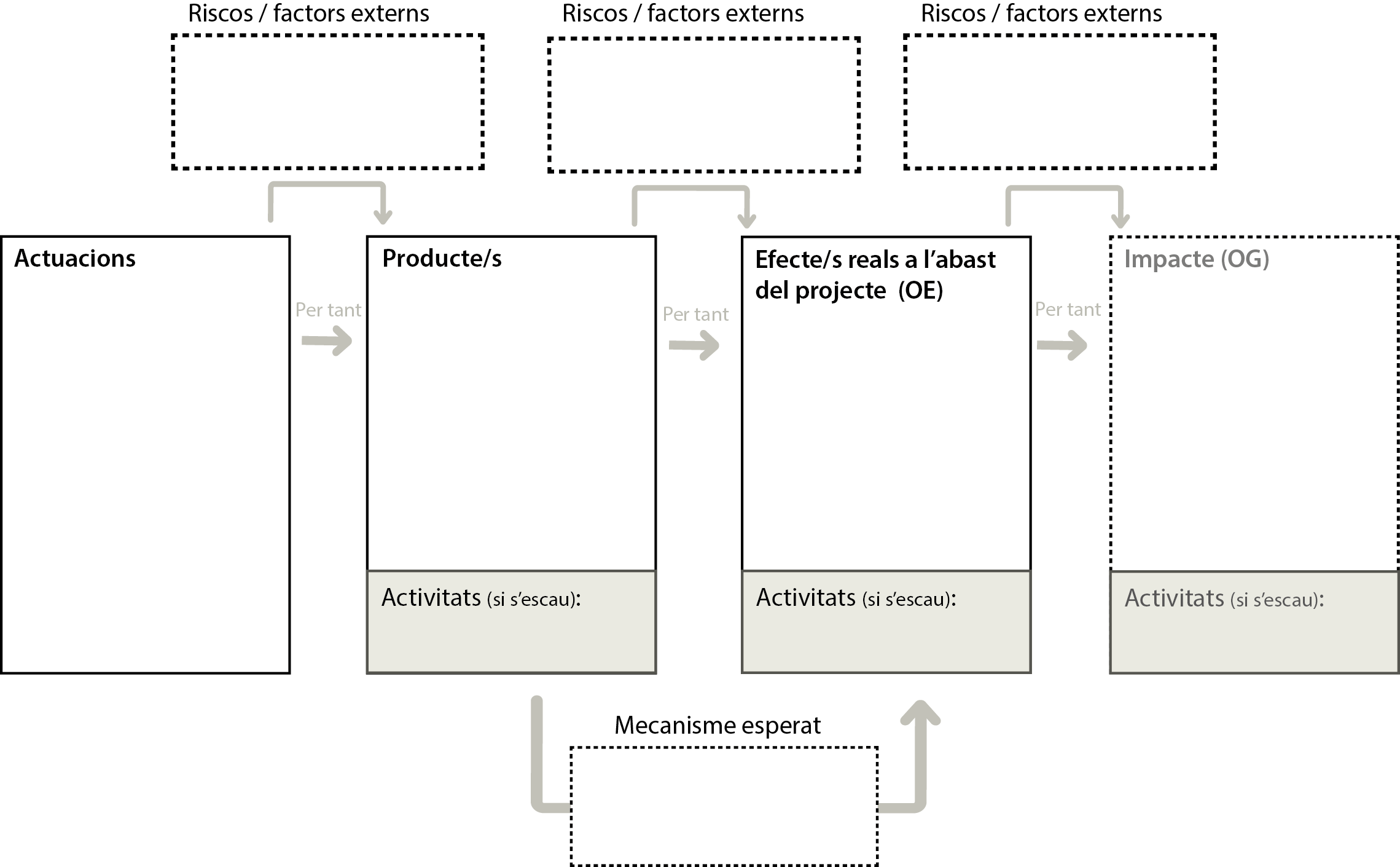 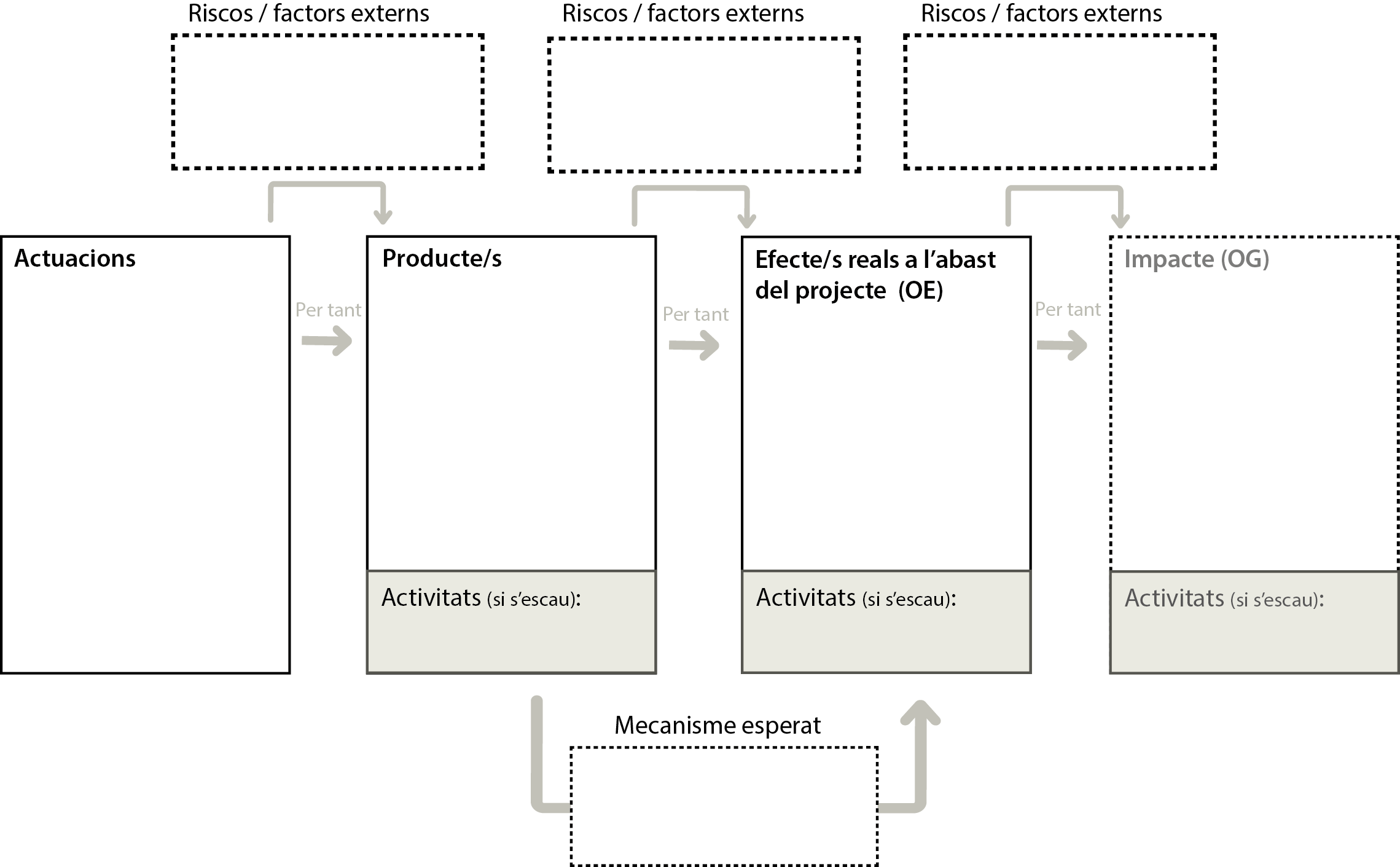 (Full en blanc per crear un diagrama propi)Formulari per a Projectes PluriennalsPrograma D’educació PER a lA JUSTÍCIA GLOBAL (Modalitat C3)[Escriviu el text]ENTITAT SOL·LICITANTENTITAT SOL·LICITANTNom de l’entitat: Nom de l’entitat: NIF:Data de constitució:Persona responsable del projecte i càrrec que ocupa: Persona responsable del projecte i càrrec que ocupa: Telèfon: E-mail: Nombre de persones associadesNombre de persones contractades a la seu i les delegacions territorials a l’Estat espanyolNombre de persones contractades que treballen en altres països en projectes de cooperació internacionalNombre de persones voluntàries a la seu i les delegacions territorials a l’Estat espanyolNombre de persones voluntàries que treballen en altres països en projectes de cooperació internacional[Escriviu el text][Escriviu el text]Nom de la Xarxa/PlataformaÀmbit geogràfic d’actuacióÀmbit temàticPeríode informat: 	a Període informat: 	a Ingressos€Despeses€Resultat €Percentatge d’ingressos obtinguts amb finançament propi%Percentatge d’ingressos obtinguts amb finançament privat%Percentatge d’ingressos obtinguts amb finançament públic%[Escriviu el text]ENTITAT EN AGRUPACIÓ  ENTITAT EN AGRUPACIÓ  Nom de l’entitat: Nom de l’entitat: Persona responsable i càrrec que ocupa:Persona responsable i càrrec que ocupa:Telèfon: E-mail: Tipus d’entitat, relació i experiència en l’àmbit de treball de la intervenció: Tipus d’entitat, relació i experiència en l’àmbit de treball de la intervenció: Nombre de projectes executats amb l’entitat sol·licitant: Nombre de projectes executats amb l’entitat sol·licitant: Rol en el projecte: Rol en el projecte: Valor afegit que aporta en el marc del projecte:Valor afegit que aporta en el marc del projecte:Pertinença a Xarxes i Plataformes de moviments socials:Pertinença a Xarxes i Plataformes de moviments socials:Nom del projecteNom del projecteTemàticaDataIniciDatafiPressuposttotalPrincipalsfinançadorsActors participantsEnllaç web amb informació del projecte12345678910[Escriviu el text][Escriviu el text][Escriviu el text][Escriviu el text][Escriviu el text][Escriviu el text][Escriviu el text][Escriviu el text][Escriviu el text][Escriviu el text][Escriviu el text][Escriviu el text][Escriviu el text][Escriviu el text][Escriviu el text][Escriviu el text] Objectiu General (Impacte):Objectiu General (Impacte):Objectiu General (Impacte):Objectiu General (Impacte):Objectiu General (Impacte):Objectiu General (Impacte):Objectiu General (Impacte):Objectiu General (Impacte):Objectiu General (Impacte):Objectiu General (Impacte):Objectiu General (Impacte):Objectiu General (Impacte):Objectiu General (Impacte):Objectiu General (Impacte):Objectiu General (Impacte):Objectiu General (Impacte):Objectiu General (Impacte):Objectiu Específic (Efecte real a l’abast del projecte):Objectiu Específic (Efecte real a l’abast del projecte):Objectiu Específic (Efecte real a l’abast del projecte):Objectiu Específic (Efecte real a l’abast del projecte):Objectiu Específic (Efecte real a l’abast del projecte):Objectiu Específic (Efecte real a l’abast del projecte):Objectiu Específic (Efecte real a l’abast del projecte):Objectiu Específic (Efecte real a l’abast del projecte):Objectiu Específic (Efecte real a l’abast del projecte):Objectiu Específic (Efecte real a l’abast del projecte):Objectiu Específic (Efecte real a l’abast del projecte):Objectiu Específic (Efecte real a l’abast del projecte):Objectiu Específic (Efecte real a l’abast del projecte):Objectiu Específic (Efecte real a l’abast del projecte):Objectiu Específic (Efecte real a l’abast del projecte):Objectiu Específic (Efecte real a l’abast del projecte):Objectiu Específic (Efecte real a l’abast del projecte):ACTIVITATSENUNCIAT DE LES ACTIVITATSEntitat responsable de l’execucióRecursosCost €ANY 1ANY 1ANY 1ANY 1ANY 1ANY 1ANY 1ANY 1ANY 1ANY 1ANY 1ANY 1A1123456789101112A2123456789101112123456789101112ACTIVITATSENUNCIAT DE LES ACTIVITATSEntitat responsable de l’execucióRecursosCost €ANY 2ANY 2ANY 2ANY 2ANY 2ANY 2ANY 2ANY 2ANY 2ANY 2ANY 2ANY 2A1123456789101112A2123456789101112123456789101112[Escriviu el text][Escriviu el text][Escriviu el text][Escriviu el text]Co-finançadorsImport (€)% s/ cost totalSol·licitat a l’Ajuntament de Barcelona – Convocatòria de subvencions de cooperació per a la Justícia Global 2023 Subvencions concedides: Institució ...........Institució ...........Subvencions sol·licitades:Institució ...........Institució ...........Subvencions que es preveu sol·licitar: Institució ............Institució ............Altres aportacions, públic o privades (indicar si són valoritzades entre parèntesi): Aportació de............(valoritzades)Aportació de............(no valoritzades)[Escriviu el text] Preguntes d’avaluació:Quines preguntes us fareu per mirar d’avaluar si el relat del projecte s’ha dut a terme tal com estava previst? Per mirar de garantir que realment incloeu preguntes d’avaluació, una bona idea pot ser la d’encetar l’enunciat de cada pregunta amb un sintagma del tipus: “Hem aconseguit......?”Dades:Quin tipus d’informació us plantegeu  recollir o generar per donar resposta a cada pregunta d’avaluacióEines i fonts d’avaluació:Quines tècniques, fitxes, textos i/o materials utilitzarem per generar/recollir la informació que volem posar en joc.Activitats p.ex. S’han dut a terme les activitats previstes?                         Activitats p.ex. S’han dut a terme les activitats previstes?                         Activitats p.ex. S’han dut a terme les activitats previstes?                         Productes p.ex. Hem assolit els productes esperats?                                    Productes p.ex. Hem assolit els productes esperats?                                    Productes p.ex. Hem assolit els productes esperats?                                    Mecanismes p.ex El que esperàvem que passés (i que ens havia d’ajudar a assolir l’objectiu específic) ha passat segons el previst?Mecanismes p.ex El que esperàvem que passés (i que ens havia d’ajudar a assolir l’objectiu específic) ha passat segons el previst?Mecanismes p.ex El que esperàvem que passés (i que ens havia d’ajudar a assolir l’objectiu específic) ha passat segons el previst?Nivell assoliment de l’objectiu específic p.ex. Hem assolit l’objectiu específic que ens havíem plantejat?Nivell assoliment de l’objectiu específic p.ex. Hem assolit l’objectiu específic que ens havíem plantejat?Nivell assoliment de l’objectiu específic p.ex. Hem assolit l’objectiu específic que ens havíem plantejat?Nivell assoliment de l’objectiu general (Impacte) p.ex. Tenim algun indici per pensar que hem contribuït d’alguna forma a aquest objectiu general?Nivell assoliment de l’objectiu general (Impacte) p.ex. Tenim algun indici per pensar que hem contribuït d’alguna forma a aquest objectiu general?Nivell assoliment de l’objectiu general (Impacte) p.ex. Tenim algun indici per pensar que hem contribuït d’alguna forma a aquest objectiu general?Anàlisi de riscos p. ex. Hem aconseguit que el factor extern que vam identificar no es converteixi en una interferència real?Anàlisi de riscos p. ex. Hem aconseguit que el factor extern que vam identificar no es converteixi en una interferència real?Anàlisi de riscos p. ex. Hem aconseguit que el factor extern que vam identificar no es converteixi en una interferència real?